STRATEGI GURU PENDIDIKAN AGAMA ISLAM DALAM PEMBINAAN AKHLAK SISWASD NEGERI 2 WANCI KECAMATAN WANGI-WANGIKABUPATEN WAKATOBI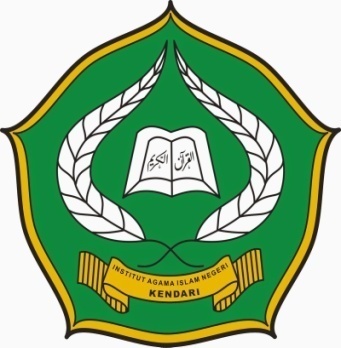 Skripsi Diajukan Sebagai Salah Satu Syarat Mencapai Gelar Sarjana Pendidikan Islam Pada Program StudiPendidikan Agama IslamOLEH :BETRIANINGSIHNIM. 11010101142FAKULTAS TARBIYAH DAN ILMU KEGURUANINSTITUT AGAMA ISLAM NEGERI (IAIN)KENDARI2015PENGESAHAN SKRIPSISkripsi yang berjudul “Strategi guru Pendidikan Agama Islamdalam pembinaan akhlak siswa kelas III SD Negeri 2 Wanci Kecamatan Wangi-Wangi Kabupaten Wakatobi” yang diajukan oleh saudari BetrianingsihNIM. 11010101142,Mahasiswa Program Studi Pendidikan Agama IslamFakultas Tarbiyahdan Ilmu Keguruan Institut Agama Islam Negeri (IAIN) Kendari, telah diuji dan dipertahankan dalam sidang munaqasyah pada 25Oktober 2015 M.,bertepatan dengan tanggal 12Muharram 1437 H.,dinyatakan telah dapat diterima sebagai salah satu syarat untuk memperoleh gelar Sarjana Pendidikan Islam, (dengan beberapa perbaikan).DEWAN PENGUJIABSTRAKSkripsi yang mengkajiStrategi guru PAIdalam pembinaan akhlak siswa kelas III SD Negeri 2 Wanci Kecamatan Wangi-Wangi Kabupaten Wakatobi, dengan permasalahan, a). Bagaiamana gamabran umum akhlak siswa di SD Negeri 2 Wanci Kecamatan Wangi-Wangi Kabupaten Wakatobi? b). Bagaiamana strategiguru Pendidikan Agama Islam membina akhlak siswasdi SD Negeri 2 Wanci Kecamatan Wangi-Wangi Kabupaten Wakatobi?.Tujuan penelitianini untuk mengetahuiakhlak siswa di SD Negeri 2 Wanci Kecamatan Wangi-Wangi Kabupaten Wakatobi dan untuk mengetahui strategiguru pendidikan agama Islam membina akhlak siswa melalaui penerapan strategi, metode, dan materi pembinaan akhlak siswa di SD Negeri 2 Wanci Kecamatan Wangi-Wangi Kabupaten Wakatobi.Penelitian ini merupakan penelitian kualitatif dengan pendekatan deskriptif. Penentuan informan dilakukan dengan metode snowball purposive sampling terkait dengan penelitianyaitukepala sekolah, dewan guru dan siswa. Pengumpulan data menggunakan tekhnik observasi, wawancara, studi dokumentasi, sedangkan pengelolaan data ditempuh dengan teknik reduksi data, display dataverifikasi data, pengecekkan keabsahan data menempuh pendekatantrianggulasi (metode,waktu dan sumber), perpanjangan pengamatan, peningkatan ketekunan, analisis kasus negative.Hasil penelitian menunjukkan bahwa: 1). Akhlak akhlak siswa di SD Negeri 2 Wanci Kecamatan Wangi-Wangi Kabupaten Wakatobi pada umumnya memiliki kecenderungan baik dan buruk, dengan indikator kehendak dan manifestasi dari kehendak yang tidak konsisten, menunjukan berbanding terbalik dengan kenyataan diluar lingkungan sekolah seperti perilaku taat, disiplin, sopan, namun siswa juga berperilaku menyimpang diantaranya bolos, meninggalkan jam pelajaran. 2). Pembinaan akhlak siswa di SD Negeri 2 Wanci Kecamatan Wangi-Wangi Kabupaten Wakatobi dilakukan dengan strategi monitoring kolektif, untuk mengontrol seluruh aktivitas pendidikan sebagai suatu rangkaian pembinaan akhlak siswa. Menerapkan bebrapa metode yang dianggap ideal untuk membina akhlak siswa seperti a). Metode keteladanan, b). Metode anjuran, c). Metode Ceramah, d)., dan e). Metode pemberian hukuman. Sedangkan muatan materi pembinaan yang diberikan melingkupi materi-materi berkaitan dengan :a). Materi akhlak terhadap allah SWT sebagai pencitpa, b). Materi akhlak terhadap sesama, c). Materi akhlak terhadap diri sendiri, dan d). Materi akhlak terhadap lingkungan. 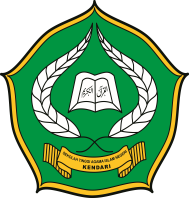 KEMENTRIAN AGAMA INSITUT AGAMA ISLAM NEGERI (IAIN) KENDARIFAKULTAS TARBIYAH DAN ILMU KEGURUANJl. Sultan Qaimuddin No. 17 Kendari Telp. (0401) 393710-393711 Email stain_kdi@yahoo.co.id.Website: http://stainkendari.ac.idKetuaDrs. Masdin. M.Pd(……………………………..…)SekretarisJumardin La Fua, S.Si, M.Si(……………………………..…)AnggotaDr. Hj. Nurseha  Gazali, M.Si(…………………………..……)Raehang, S.Ag, M.Pd.I(……………………………..…)Dr. Hj. Hasniyati Gani Ali, M.Pd.I(……………………………..…)Kendari,25 Oktober2015M.12Muharram 1437H.Diketahui OlehDekan FakultasTarbiyah dan Ilmu Keguruan IAIN KendariDr. Hj. St. Kuraedah, M.AgNIP. 1963 1223 1991 02 2003BetrianingsihNIM. 11010101142.Strategi guru PAIdalam pembinaan akhlak siswa kelas III SD Negeri 2 Wanci Kecamatan Wangi-Wangi Kabupaten Wakatobi(Dibimbing oleh:Drs. Masdin. M.Pd., dan Jumardin La Fua, S.Si, M.Si)